MENINGKATKAN HASIL BELAJAR SISWA PADA MATA PELAJARAN PENDINDIKAN AGAMA ISLAM MELALUI MEDIA KOMIK PADA KELAS VI SDN LAPULU KAB. KONSEL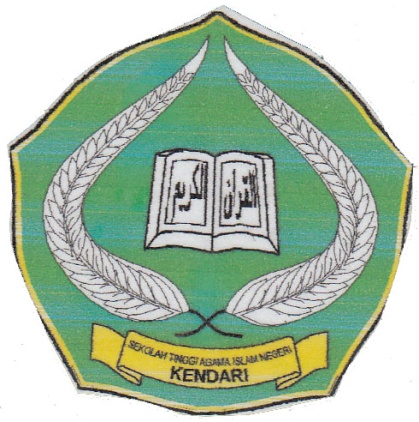 Skripsi Diajukan untuk Memenuhi Salah Satu Syarat Mencapai Gelar Sarjana Pendidikan Islam pada Program Studi Pendidikan Agama Islam OLEH, ASMAWATI, A.Ma 10010101017 JURUSAN TARBIYAH SEKOLAH TINGGI AGAMA ISLAM NEGERI KENDARI 2012PERNYATAN KEASLIAN SKRIPSIDengan penuh kesadaran, penulis yang bertanda tangan di bawah ini, menyakan bahwa skripsi ini adalah benar-bevar hasil karya penulis sendiri, dan jika kemudian hari terbukti bahwa ini merupakan duplikat, tiruan, plagiat, dan dibuat atau dibantu orang lain secara keseluruhan atau sebahagian, maka skripsi dan gelar yang diperoleh karenanya, batal dengan hukum.Kendari, 12 Oktober 2012PenulisASMAWATINIM 10010101017PERSETUJUAN PEMBIMBINGSkripsi yang berjudul: Meningkatkan Hasil Belajar Siswa pada Mata Pelajaran Pendindikan Agama Islam Melalui Media Komik Pada Kelas VI SDN Lapulu Kab. Konsel” yang diajaukan oleh saudari Asmawati, A.Ma Nim. 10010101017, mahasiawa Program Studi Kualifikasi Jurusan Tarbiyah Sekolah Tinggi Agama Islam Negeri (STAIN) Sultan Qaimuddin Kendari, telah diperiksa oleh pembimbing selanjutnya dinyatakan disetujui untuk diseminarkan. Kendari,     Desember  2012 			    Pembimbing Drs. PAIRIN, MANIP.19630507 199303 1 001 KATA PENGANTAR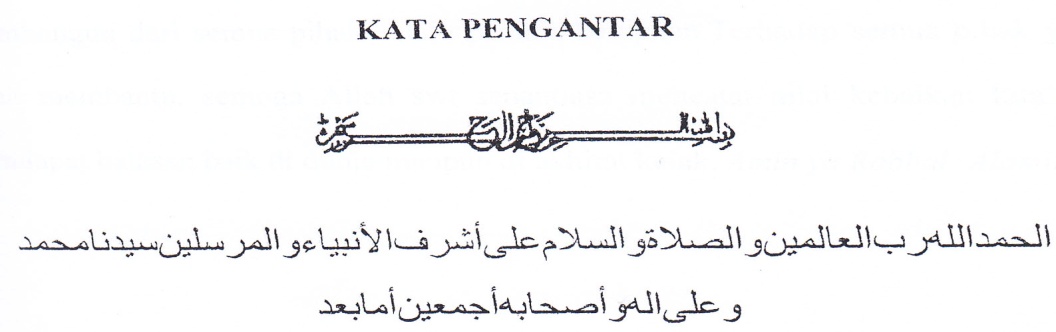 Puji syukur haruslah kita panjatkanp kehadirat Allah SWT, karena berkat rahmat dan hidayah-Nyalah sehingga skripsi ini bisa terselesaikan dengan baik. Shalawat serta salam Ìemoga tetap tercurah kepada junjungan kita Nabi besar Muhammad SAW, keluarganya, dan sahabatnya karena telah rela memperjuangkan agama Islam dengan mempertaruhkan jiwanya dan hartanya sehingga agama Islam tersebar ke seluruh dunia sampai dapat kita rasakan saat ini.Skripsi ini berjudul : MENINGKATKAN HASIL BELAJAR SISWA PADA MATA PELAJARAN PENDINDIKAN AGAMA ISLAM MELALUI MEDIA KOMIK PADA KELAS VI SDN LAPULU KAB. KONSEL" yang disusun untuk memenuhi persyaratan dalam mencapai gelar Sarjana pada Jurusan Tarbiyah Program Studi Pendidikan Agama Islam STAIN Kendari.Penulis menyadari bahwa dalam penyusunan dan penulisan skripsi ini, mengalami banyak hambatan dan rintangan tapi karena berkat bantuan, dorongan, dan bimbingan dari semua pihak baik langsung maupun tidak langsung sehingga skripsi dapat terselesaikan.Oleh penulis menyampaikan rasa terimakasih yang tak terhingga kepada:1. Ayahanda dan Ibunda tercinta, yang selama ini telah banyak memberikan hasil dan bantuan, baik berupa materi ataupun dukungan moril, sehingga dapat menyelesaikan pendidikan pada Perguruan Tinggi.2. Bapak Ketua STAIN Kendari yakni DR. Nur Alim, M.Pd, para pembantu ketua dan segenap dosen dan karyawan, atas segala sarana dan fasilitas yang diberikan selama penulis mehuntut ilmu di STAIN Kendari.3. 	Ibu Dra.Hj.St.Kuraedah,M.Ag sebagai Ketua Jurusan Tarbiyah yang selalu siap dalam memberikan arahan-arahan tentang kepengurusan segala sesuatu yang dibutuhkan mabasiswa.4. Bapak Drs. PAIRIN, MA sebagai Pembimbing kami yang bijaksana dalam mengambil keputusan dan memberikan bimbingan-bimbingan dan arahan-arahan sehingga kami tidak kesulitan dalam kepengurusan-kepengurusan terkait dengan skripsi ini.6. Kepada rekan-rekan Mahasiswa Jurusan Syari'ah STAIN Kendari dan semua pihak yang turut memberikan bantuannya baik moril maupun materil hingga skripsi ini terselesaikan dengan baik. 7.	Kepada para informan yang budiman yang telah banyak memberikan informasinya kepada penulis dalam rangka penyelesaian skripsi ini.8.	Kepada Sekolah SDN Lapulu Kabupaten Konawe Selatan yang telah memberikan izin penelitian dan informasinya kepada penulis sehingga skripsi ini dapat diselesaikan dengan baik. Dan seluruh kawan-kawan yang penulis tidak sempat sebutkan namanya satu persatu.Akhirnya kepada Allah jualah penulis mohon taufik dan hidayah-Nya semoga kehadiran skripsi ini dapat memberi manfant bagi pembaca. Penulis menyadari bahwa dalam penulisan skripsi ini masih jauh dari kesempurnaan, olehnya kritik dan saran dari berbagai pihak yang sifatnya membangun penulis sangat diharapkan.Semoga Allah SWT, selalu bersama kita semua Amin 3 xKendari,    Desember 2012 PenulisASMAWATI, A.Ma10010101017ABSTRAKNAMA		: ASMAWATINIM		: 10010101017Judul	      : MENINGKATKAN HASIL BELAJAR SISWA PADA MATA PELAJARAN PENDINDIKAN AGAMA ISLAM MELALUI MEDIA KOMIK PADA KELAS VI SDN LAPULU KAB. KONSEL	Pokok bahasan dalam penelitian ini akan diuraikan tentang masalah penerapan metode pembelajaran melalui media komik untuk meningkatkan hasil belajar pendidikan agama Islam di kelas VI SDN Lapulu Kabupaten Konawe Selatan  Rumusan masalah dalam penelitian ini adalah Bagaimana hasil belajar Pendidikan Agama Islam di Kelas VI SDN Lapulu ?, Apakah dengan media komik hasil belajar PAI  siswa Kelas VI SDN Lapulu dapat ditingkatkan? Ada beberapa hal yang berkaitan dengan masalah tersebut untuk dibahas yaitu mulai pengertian metode pembelajaran, deskripsi metode pembelajaran melalui media komik langkah-langkah penerapan strategi pembelajaran melalui media komik, hakekat hasil belajar, pengertian pendidikan agama Islam, landasan pendidikan agama Islam, fungsi pendidikan agama Islam, sampai pada faktor faktor yang mempengaruhi hasil belajar.Tujuan dari penelitian ini adalah: Untuk menemukan format skenario pembelajaran PAI dengan menggunakan media komik, Untuk mengetahui sejauh mana pengaruh pembelajaran dengan menggunakan media komik dalam menumbuhkan hasil belajar siswa.Strategi Media Komik  dapat meningkatkan hasil belajar  Pendidikan Agama Islam karena hasil belajar  yang diperoleh pada siklus I dan siklus II pada bidang studi Pendidikan Agama Islam pokok bahasan hari akhir terjadi peningkatan hasil belajar  dari hasil tes awal. Sebelum diterapkannya strategi media komik  persentase hasil belajar  sebesar  42,85% dan sesudah diterapkan naik menjadi 64,28% pada siklus I namun belum mencapai indikator kinerja yang telah ditetapkan. Selanjutnya nilai rata-rata siswa pada siklus II meningkat dibandingkan dengan nilai rata-rata siklus I yang dari 64,28%  menjadi 80,1 dan telah memenuhi indikator kinerja yang telah ditetapkan yaitu 92,8% siswa telah mendapat nilai > 70,00.Kata Kunci: Strategi Pembelajaran Media komik, dan hasil belajar.DAFTAR ISI HALAMAN JUDUL 		i	HALAMAN KEASLIAN SKRIPSI 		ii HALAMAN PERSETUJUAN 		iiiKATA PENGANTAR 		ivABSTRAK 		vi DAFTAR ISI 		viiDAFTAR TABEL 		ix DAFTAR GAMBAR 		x BAB I PENDAHULUAN Latar Belakang		1Rumusan Masalah		6	Tujuan dan Manfaat Penelitian		6Definisi Operasional		8BAB II  TINJAUAN PUSTAKA Hasil Belajar	 	9Media Komik 		14Mata Pelajaran Pendidikan Agama Islam 		19Hubungan Hasil Belajar dengan dengan Media Komik 		22	Hipotesis Tindakan 		25BAB III METODE PENELITIAN Jenis Penelitian 		26Lokasi dan Watu Penelitian 		27	Faktor yang Diteliti 		27Rancangan Penelitian 		27Instrument Penelitian 		29Indikator Kinerja 		30Data dan Cara Pengambilan Data 		30Teknik Analisis Data 		31BAB IV HASIL DAN PEMBAHASAN A. Gambaran Umum SDN Lapulu Kabupaten Konawe Selatan 		33B. Penyajian dan Analisis Data		38C. Pembahasan		60BAB V PENUTUP  KESIMPULAN 		61SARAN 		62DAFTAR PUSTAKA		64DAFTAR LAMIRAN 		66DAFTAR TABEL Tabe I. 		Daftar Nama Guru SDN Lapulu Kabupaten Konawe Selatan Beserta Jabatan dan Golongan	Tabel II 		Jumlah Siswa SDN Lapulu Kabupaten Konawe Selatan  	Tabel III 		Daftar Nama Siswa Kelas VI  SDN Lapulu Kabupaten Konawe Selatan	Tabel 1V 		Sarana SDN Lapulu Kabupaten Konawe Selatan	  Tabel V 		Prasarana SDN Lapulu Kabupaten Konawe Selatan	Tabel VI 		Data Perolehan Nilai Skor Awal Siswa Sebelum Penerapan Pembelajaran melalui media comik 	Tabel VII 		Data Perolehan Nilai Siswa Pada Hasil Tes Siklus  Idalam Penerapan Pembelajaran melalui media comik  	Tabel VIII 		Data Perolehan Nilai Siswa Pada Hasil Tes Siklus  IIdalam Penerapan Pembelajaran melalui media comik  	Tabel IX 		Daftar Nilai Ilasil Belajar Pendidikan Agama Islam Siswa Kelas VI  SDN Lapul Kabupaten Konawe Selatan Tahun Ajaran 2010/2012	Tabel X 		Siswa lebih  mudah memahami materi setelah diterapkan strategiMedia comik 	Tabel XI 		Strategi Media comik  membuat siswa Lebih  terhasil dalam belajar	Tabel XII 		Strategi Media comik  adalah strategi yang sangat menyenangkan	Tabel XIII 		Strategi Media comik  sangat penting di terapkan dalam proses pembelajaran PAT	Tabel XIV 		Strategi Media comik  dapat menjadikan siswa lebih aktif dalam mengemukakan pendapat	Tabel XV 		Siswa dapat menjawab pertanyaan yang terkait dengan materi	Tabel XVI 		Siswa setuju dengan adanya penerapan strategi Media comik 	Tabel XVII 	Hasil Angket Siswa Terhadap Hasil belajar Pendidikan Agama Islam	Daftar Gambar Spiral penelitian tindakan kelas 		39